Publicado en Madrid el 28/01/2022 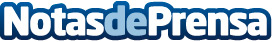 France TV apuesta de la mano de Atos por la descarbonización en la creación de su nuevo medio NOWUEcoAct, una empresa de Atos, y Greenspector, miembro de Scaler, el acelerador de Atos, que apoya a las startups en su desarrollo internacional y fomenta la innovación de los clientes, han sido elegidos por France Télévisions para evaluar y optimizar el impacto del carbono del sitio web de su nuevo medio de comunicación NOWUDatos de contacto:Jennifer620 059 329Nota de prensa publicada en: https://www.notasdeprensa.es/france-tv-apuesta-de-la-mano-de-atos-por-la Categorias: Internacional Telecomunicaciones Comunicación Televisión y Radio Otras Industrias Innovación Tecnológica http://www.notasdeprensa.es